Ставки государственной пошлины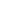 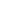 Ставки государственной пошлины, уплачиваемой за государственную регистрацию политических партий, профессиональных союзов, иных общественных объединений, их союзов (ассоциаций), республиканских государственно-общественных объединений, и их символики, постоянно действующих международных арбитражных (третейских) судов, фондов, а также за совершение иных юридически значимых действий, включая предоставление определенных прав или выдачу отдельных документов. 